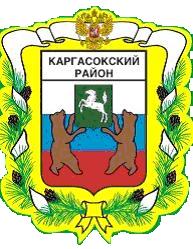 МУНИЦИПАЛЬНОЕ ОБРАЗОВАНИЕ «Каргасокский район»ТОМСКАЯ ОБЛАСТЬАДМИНИСТРАЦИЯ КАРГАСОКСКОГО РАЙОНАУтверждено ПостановлениемАдминистрации Каргасокского районаот 25.02.2011 г. № 42ПриложениеПАСПОРТ МУНИЦИПАЛЬНОЙ ПРОГРАММЫ	ВведениеСфера действия настоящей муниципальной программы - муниципальный жилищный фонд Каргасокского района, признанный в установленном законом порядке аварийным или непригодным для проживания.Предлагаемая настоящая муниципальная программа разработана с учётом приоритетов и задач, предусмотренных «Концепцией социально-экономического развития Каргасокского района на период 2007-2020 г.г.». В рамках настоящей муниципальной программы рассматривается конкретный комплекс мер по реализации положений Концепции, направленных на создание благоприятных условий для улучшения жизненных условий населения.Основные термины, применяемые в муниципальной программе: Муниципальная программа - программа, разработанная в соответствии с требованиями Порядка разработки, реализации и оценки эффективности муниципальных программ, утвержденным постановлением Главы Каргасокского района от 27.05.2009 № 84; координатор муниципальной программы – лицо, осуществляющее координацию деятельности заказчиков по разработке и реализации муниципальной программы  и оценку рациональности использования средств, выделяемых на реализацию муниципальной программы;индикатор (показатель) целей и задач муниципальной программы – оцениваемый в количественном выражении значимый для Каргасокского района эффект от реализации муниципальной программы; мероприятие – действие, направленное на реализацию муниципальной программы и достижение запланированного результата; риск – потенциальная возможность ситуаций и связанных с ними последствий, которые могут неблагоприятно воздействовать на достижение целей (задач) муниципальной программы.1.Содержание проблемыОдним из приоритетов национальной жилищной политики Российской Федерации является обеспечение комфортных условий проживания  населения. Каргасокский район характеризуется высоким уровнем обеспеченности жильём, хотя, в большей мере, неблагоустроенным. Основная часть жилищного фонда Каргасокского района находится в частной собственности (74,7%). В муниципальной собственности находится 25,3 % жилищного фонда. Наблюдается хороший, особенно в райцентре, рост объёмов вводимого жилья. Основные инвестиции в жилищное строительство – это сбережения населения, средства бюджета, предприятий, кредиты. Частично проблема улучшения жилищных условий граждан, проживающих в ветхом и аварийном жилищном фонде, решается в рамках, действующей на территории района федеральной, областной и муниципальной целевых программ «Социальное развитие села до 2012 года». Но, несмотря на активное строительство, действие целевых программ, проведение капитальных ремонтов домов, происходит рост ветхого и аварийного жилья.  Доля ветхого и аварийного жилищного фонда по Каргасокскому району в 2010 году составляет 5,4% от общей площади жилищного фонда. По сравнению с 2009 годом произошло сокращение ветхого и аварийного жилищного фонда в 1,2 раза. Снижение показателя связано с предпринимаемыми мерами: ввод новых домов в эксплуатацию, капитальный ремонт и реконструкция жилищного фонда. В дальнейшем, несмотря на предпринимаемые меры, динамики резкого сокращения показателя не предвидится, так как муниципальный жилищный фонд представлен, в основном, домами деревянного исполнения 1960 – 1970 годов постройки. Процент износа муниципального жилищного фонда достаточно высок и составляет  от 70 до 100 %. Наращивание объемов ветхого и аварийного жилья происходит в первую очередь в муниципальном жилищном фонде из-за естественного процесса обветшания жилых зданий. Для преломления сложившейся тенденции нужна долгосрочная муниципальная целевая программа. 2.Цели и задачи муниципальной программы, показатели их достиженияЦель программы:- улучшение жилищных условий граждан.В рамках реализации программы необходимо решить следующие  задачи:- обеспечение жилыми помещениями граждан, проживающих в муниципальном жилищном фонде, признанном непригодным для проживания;- постепенная ликвидация существующего муниципального жилищного фонда, признанного аварийным или непригодным для проживания.Сбор значений показателей планируется осуществлять путем направления запросов в Администрации сельских поселений по окончании очередного финансового года.Перечень индикаторов и показателей реализации муниципальной программы, их целевые значения по годам и по итогам реализации муниципальной программы в целом.3.Оценка социально-экономического значениямуниципальной программы для развития районаВ настоящее время граждане, проживающие в муниципальных ветхих и аварийных жилых помещениях, в основном не в состоянии самостоятельно приобрести или получить на условиях социального найма жилые помещения удовлетворительного качества. Непригодный для проживания и подлежащий сносу ветхий и аварийный жилищный фонд создает угрозу безопасного и благоприятного проживания граждан, а также ухудшает внешний облик территорий населенных пунктов района. Учитывая специфику района, а именно: территориальную и транспортную схемы, географические условия, отсутствие переселенческого жилищного фонда, долю ветхого и аварийного жилищного фонда, объем капиталовложений в реконструкцию и строительство жилья и в связи с этим низкий показатель прироста вновь вводимого жилищного фонда, решение вопроса ликвидации ветхого и аварийного жилищного фонда требует комплексных программных методов.В результате реализации программы планируется расселение граждан из муниципального ветхого и аварийного жилищного фонда и ликвидация расселенного муниципального жилищного фонда. При соблюдении графика финансирования, за период реализации программы должно быть расселено 70 человек (26 семей) и ликвидировано не менее 1 287  кв.м. ветхого и аварийного жилья. Долю муниципального ветхого и аварийного жилищного фонда в общем объеме жилищного фонда района, несмотря на ежегодный прирост ветхого и аварийного муниципального  жилищного фонда, планируется снизить до 5,2 %.Реализация программы позволит органам местного самоуправления сельских поселений Каргасокского района выполнить обязательства собственников по предоставлению жилых помещений гражданам, проживающим в муниципальном ветхом и аварийном жилищном фонде, уменьшить темпы роста ветхого и аварийного жилищного фонда, улучшить архитектурный облик населенных пунктов, повысить комфортность и безопасность проживания граждан, а также снизить социальную напряженность среди населения. Реализация программы также будет способствовать улучшению экологической обстановки в результате проведения мероприятий по рекультивации и благоустройству территорий, на которых будет осуществлен снос и ликвидация ветхого и аварийного жилищного фонда.По итогам очередного финансового года координатором муниципальной программы планируется производить сбор отчетов о расселении ветхого и аварийного жилищного фонда от Администраций сельских поселений. Данная процедура необходима для оценки вклада настоящей программы в развитие жилищного комплекса района.4. Механизмы реализации и управления муниципальной программы,включая ресурсное обеспечениеВ рамках настоящей муниципальной программы планируется выполнение следующих мероприятий:Задача 1.Мероприятия:Формирование сводного реестра ветхих и аварийных жилых помещений по Каргасокскому району:- сбор информации от сельских поселений по ветхому и аварийному жилищному фонду (реестры ветхого и аварийного жилищного фонда поселений).Приобретение, строительство и реконструкция жилых помещений для переселения граждан, проживающих по договорам социального найма в жилых помещениях, признанных непригодными для проживания:-отбор сельских поселений в соответствии с Порядком отбора сельских поселений Каргасокского района на реализацию мероприятий  муниципальной программы «Ликвидация ветхого и аварийного муниципального жилищного фонда» на очередной финансовый год (приложение 5 к муниципальной программе «Ликвидация ветхого и аварийного муниципального жилищного фонда»);-предоставление бюджетам муниципальных образований сельских поселений Каргасокского района средств на выполнение  мероприятий муниципальной программы «Ликвидация ветхого и аварийного муниципального жилищного фонда» в форме иных межбюджетных трансфертов в соответствии с Положением о предоставлении иных межбюджетных трансфертов бюджетам сельских поселений из бюджета Каргасокского района на выполнение мероприятий муниципальной программы «Ликвидация ветхого и аварийного муниципального жилищного фонда» (приложение 4 к муниципальной программе «Ликвидация ветхого и аварийного муниципального жилищного фонда» );-мониторинг результатов  реализации  мероприятий муниципальной программы, формирование аналитической информации о  реализации  указанных мероприятий и подготовка отчетности о  реализации  муниципальной программы;-разработка и принятие нормативных правовых актов, регулирующих правоотношения в рамках муниципальной программы.Задача 2.Мероприятия:1.Ликвидация расселенного муниципального ветхого  и аварийного жилищного фонда:- снос расселенных жилых помещений, признанных непригодными для проживания.Расходы на реализацию программы составят 29 925 тыс. рублей и подлежат ежегодному уточнению исходя из возможностей бюджетов и с учетом изменений в налоговом законодательстве.Управление муниципальной программой осуществляется Администрацией Каргасокского района, уполномоченный орган – отдел экономики и социального развития Администрации Каргасокского района. Уполномоченный орган обеспечивает сбор информации, формирование сводного реестра ветхих и аварийных жилых помещений, заключение соглашений о реализации мероприятий  муниципальной программы «Ликвидация ветхого и аварийного муниципального жилищного фонда»  на очередной финансовый год с сельскими поселениями, разработку нормативных правовых актов, подачу заявок на выделение ассигнований из средств районного бюджета на реализацию мероприятий программы, подготовку отчетов о реализации программы.»5.Контроль за ходом реализации муниципальной программы.Контроль за ходом реализации программы осуществляет Заместитель Главы  Каргасокского района.Контроль за целевым и эффективным использованием бюджетных средств осуществляет Орган муниципального финансового контроля Думы Каргасокского района.6.Возможные риски в ходе реализации  муниципальной программы.В ходе реализации муниципальной программы возможны следующие риски:Отсутствие в большинстве населенных пунктов района потенциальных застройщиков, вторичного рынка жилья и организаций, способных осуществлять капитальный ремонт или реконструкцию жилых зданий.Отказ граждан, проживающих в муниципальных жилых помещениях, признанных в установленном законом порядке аварийными или непригодными для проживания (ветхими) от переселения в предоставляемое жилое помещение, меньше площади, занимаемого ранее жилого помещения, либо находящееся в другом населенном пункте.Все перечисленные риски являются внутренними, и для них могут быть разработаны и реализованы соответствующие мероприятия по снижению вероятности и последствий возникновения риска.Для снижения вероятности возникновения и последствий рисков предлагается проводить следующие мероприятия:Повышение инвестиционной привлекательности территории района.Привлечение новых инвесторов для создания предприятий.Усиление пропагандистско-просветительской работы с населением.Мероприятие по повышению инвестиционной привлекательности территории района имеют отношение ко всей экономической среде района, поэтому его целесообразно отнести в перечень условий, повышающий результативность настоящей муниципальной программы.Приложение 1к муниципальной программе «Ликвидация ветхого и аварийногомуниципального жилищного фонда»Показатели эффективности реализации муниципальной программыПримечание: * - подлежит ежегодной корректировке, исходя из возможностей бюджетов и с учетом изменений в налоговом законодательстве.Приложение 2к муниципальной программе «Ликвидация ветхого и аварийногомуниципального жилищного фонда»ПЕРЕЧЕНЬ МЕРОПРИЯТИЙ МУНИЦИПАЛЬНОЙ ПРОГРАММЫ «Ликвидация ветхого и аварийного муниципального жилищного фонда»Приложение 3 к муниципальной программе «Ликвидация ветхого и аварийного муниципального жилищного фонда»ОБЕСПЕЧЕНИЕ МУНИЦИПАЛЬНОЙ ПРОГРАММЫ«Ликвидация ветхого и аварийного муниципального жилищного фонда»Приложение 5 к муниципальной программе «Ликвидация ветхого и аварийного муниципального жилищного фонда» Порядок отбора сельских поселений Каргасокского района на реализацию мероприятий  муниципальной программы «Ликвидация ветхого и аварийного муниципального жилищного фонда»  1.Настоящий Порядок отбора сельских поселений Каргасокского района на реализацию мероприятий  муниципальной программы «Ликвидация ветхого и аварийного муниципального жилищного фонда» (далее – Порядок) предназначен для отбора сельских поселений района для участия в мероприятиях муниципальной программы «Ликвидация ветхого и аварийного муниципального жилищного фонда»  в текущем финансовом году.2.В отборе участвуют сельские поселения Каргасокского района, в которых по состоянию на 1 января текущего финансового года имеется многоквартирный жилищный фонд, признанный в установленном законом порядке аварийным и подлежащим сносу.3.Реестры ветхого и аварийного жилищного фонда Администрациями сельских поселений представляются ежегодно в срок до 31 декабря текущего календарного года в Отдел экономики и социального развития Администрации Каргасокского района.4.Администрация Каргасокского района, руководствуясь информацией, представленной Администрациями сельских поселений, о наличии жилищного фонда, признанного аварийным и подлежащим сносу готовит извещения Администрациям сельских поселений о возможном предоставлении средств районного бюджета на реализацию в текущем календарном году мероприятий муниципальной программы «Ликвидация ветхого и аварийного муниципального жилищного фонда».5.Администрации сельских поселений Каргасокского района в 5-ти дневный срок со дня получения извещений направляют в Администрацию Каргасокского района согласие (отказ) на (от) участие (ия) в мероприятиях муниципальной программы «Ликвидация ветхого и аварийного муниципального жилищного фонда» согласно форме, установленной приложением к настоящему Порядку.6.После получения согласия (отказа)  на (от) участие (ия) в мероприятиях муниципальной программы «Ликвидация ветхого и аварийного муниципального жилищного фонда» Администрация Каргасокского района проводит распределение иных межбюджетных трансфертов между сельскими поселениями Каргасокского района на реализацию мероприятий  муниципальной программы «Ликвидация ветхого и аварийного муниципального жилищного фонда» в соотвествии с  Положением о предоставлении иных межбюджетных трансфертов бюджетам сельских поселений из бюджета Каргасокского района на выполнение  мероприятий муниципальной программы «Ликвидация ветхого и аварийного муниципального жилищного фонда».7.После проведения отбора сельских поселений Каргасокского района на реализацию мероприятий  муниципальной программы «Ликвидация ветхого и аварийного муниципального жилищного фонда»  специалист отдела экономики и социального развития Администрации Каргасокского района, ответственный за реализацию Программы определяет размеры ИМБТ  i-тому сельскому поселению и готовит проекты соглашений о реализации мероприятий  муниципальной программы «Ликвидация ветхого и аварийного муниципального жилищного фонда»  на очередной финансовый год для заключения между муниципальным образованием «Каргасокский район» и муниципальными образованиями сельских поселений.Приложение к Порядку отбора сельских поселений  Каргасокского района на реализацию мероприятий муниципальной программы «Ликвидация ветхого и аварийного муниципального жилищного фонда» Согласие (отказ)на (от) участие (ия) в мероприятиях муниципальной программы «Ликвидация ветхого и аварийного муниципального жилищного фонда»Администрация ____________ сельского поселения выражает свое(ой) согласие (отказ) на (от) участие (ия) в мероприятиях муниципальной программы «Ликвидация ветхого и аварийного муниципального жилищного фонда» в текущем финансовом году.В целях софинансирования мероприятий муниципальной программы «Ликвидация ветхого и аварийного муниципального жилищного фонда» в текущем финансовом году из бюджета муниципального образования «_________ сельского поселения» планируется израсходовать сумму в размере_______ рублей.Глава ____________ поселения__________________        /____________________	подпись	ФИОПОСТАНОВЛЕНИЕ(С изм.от 31.10.2013 № 332; от 27.12.2013 № 394;от 30.05.2014 № 119)ПОСТАНОВЛЕНИЕ(С изм.от 31.10.2013 № 332; от 27.12.2013 № 394;от 30.05.2014 № 119)ПОСТАНОВЛЕНИЕ(С изм.от 31.10.2013 № 332; от 27.12.2013 № 394;от 30.05.2014 № 119)ПОСТАНОВЛЕНИЕ(С изм.от 31.10.2013 № 332; от 27.12.2013 № 394;от 30.05.2014 № 119)25.02.2011с. Каргасок№ 42Об утверждении муниципальной программы «Ликвидация ветхого и аварийного муниципального жилищного фонда»Об утверждении муниципальной программы «Ликвидация ветхого и аварийного муниципального жилищного фонда»Рассмотрев ходатайства Администраций сельских поселений об оказании содействия органам местного самоуправления сельских поселений Каргасокского района в выполнении обязательств собственника по представлению жилых помещений гражданам, проживающих в муниципальном ветхом и аварийном жилищном фондеПОСТАНОВЛЯЮ:Утвердить муниципальную программу «Ликвидация ветхого и аварийного муниципального жилищного фонда» согласно приложению к настоящему постановлению.Координатором муниципальной программы «Ликвидация ветхого и аварийного муниципального жилищного фонда» определить отдел экономики и социального развития Администрации Каргасокского района.Опубликовать настоящее постановление в газете «Северная правда».Контроль за исполнением настоящего постановления возложить на заместителя Главы Каргасокского района Н.И.Бухарина.Глава Каргасокского района                                                               А.М.РожковШевченко2-32-52Рассмотрев ходатайства Администраций сельских поселений об оказании содействия органам местного самоуправления сельских поселений Каргасокского района в выполнении обязательств собственника по представлению жилых помещений гражданам, проживающих в муниципальном ветхом и аварийном жилищном фондеПОСТАНОВЛЯЮ:Утвердить муниципальную программу «Ликвидация ветхого и аварийного муниципального жилищного фонда» согласно приложению к настоящему постановлению.Координатором муниципальной программы «Ликвидация ветхого и аварийного муниципального жилищного фонда» определить отдел экономики и социального развития Администрации Каргасокского района.Опубликовать настоящее постановление в газете «Северная правда».Контроль за исполнением настоящего постановления возложить на заместителя Главы Каргасокского района Н.И.Бухарина.Глава Каргасокского района                                                               А.М.РожковШевченко2-32-52Рассмотрев ходатайства Администраций сельских поселений об оказании содействия органам местного самоуправления сельских поселений Каргасокского района в выполнении обязательств собственника по представлению жилых помещений гражданам, проживающих в муниципальном ветхом и аварийном жилищном фондеПОСТАНОВЛЯЮ:Утвердить муниципальную программу «Ликвидация ветхого и аварийного муниципального жилищного фонда» согласно приложению к настоящему постановлению.Координатором муниципальной программы «Ликвидация ветхого и аварийного муниципального жилищного фонда» определить отдел экономики и социального развития Администрации Каргасокского района.Опубликовать настоящее постановление в газете «Северная правда».Контроль за исполнением настоящего постановления возложить на заместителя Главы Каргасокского района Н.И.Бухарина.Глава Каргасокского района                                                               А.М.РожковШевченко2-32-52Рассмотрев ходатайства Администраций сельских поселений об оказании содействия органам местного самоуправления сельских поселений Каргасокского района в выполнении обязательств собственника по представлению жилых помещений гражданам, проживающих в муниципальном ветхом и аварийном жилищном фондеПОСТАНОВЛЯЮ:Утвердить муниципальную программу «Ликвидация ветхого и аварийного муниципального жилищного фонда» согласно приложению к настоящему постановлению.Координатором муниципальной программы «Ликвидация ветхого и аварийного муниципального жилищного фонда» определить отдел экономики и социального развития Администрации Каргасокского района.Опубликовать настоящее постановление в газете «Северная правда».Контроль за исполнением настоящего постановления возложить на заместителя Главы Каргасокского района Н.И.Бухарина.Глава Каргасокского района                                                               А.М.РожковШевченко2-32-52Наименование муниципальной программы «Ликвидация ветхого и аварийного муниципального жилищного фонда»Инициатор предложения по разработке муниципальной программыАдминистрации сельских поселений районаКоординатор муниципальной программы (при наличии)Отдел экономики и социального развития Администрации Каргасокского районаЗаказчик муниципальной программыАдминистрации сельских поселений районаИсполнитель муниципальной программыАдминистрация Каргасокского района, Администрации сельских поселений района (по согласованию)Основные разработчики муниципальной программыОтдел экономики и социального развития Администрации Каргасокского районаЦели и задачи муниципальной программыЦель программы:-  улучшение жилищных условий граждан.Задачи программы:- обеспечение  жилыми помещениями граждан, проживающих в муниципальном жилищном фонде,  признанном непригодным для проживания;-  ликвидация существующего   муниципального жилищного фонда, признанного аварийным или непригодным для проживания.Показатели целей и задач муниципальной программы и их значения   1.Общая площадь жилых помещений реконструированных, построенных (приобретенных) для целей расселения, тыс.кв.м.2011 год – 0,342 кв.м2012 год – 0,0 кв.м2013 год – 0,0 кв.м2014 год – 0,435 кв.м2015 год – 0,435 кв.м2.Количество расселенных человек,  чел.2011 год – 22 чел.2012 год – 0 чел.2013 год – 0 чел.2014 год – 24 чел.2015 год – 24 чел.3.Количество расселенных семей,   семей.2011 год – 10 семей2012 год – 0 семей2013 год – 0 семей2014 год – 8 семей2015 год – 8 семей4.Доля  муниципального ветхого и аварийного жилищного фонда в общем объеме жилищного фонда,  %.2011 год – 5,4 %2012 год – 5,3 %2013 год – 5,3 %2014 год – 5,2 %2015 год – 5,2 %5.Ликвидированный ветхий и аварийный жилищный фонд,тыс. кв.м.2011 год – 0,417 кв.м2012 год – 0,0 кв.м2013 год – 0,0 кв.м2014 год – 0,435 кв.м2015 год – 0,435 кв.мСроки и этапы реализации муниципальной программы2011 – 2015 г.г.Перечень подпрограмм муниципальной программыОбъемы и источники финансирования муниципальной программы ( с детализацией по годам реализации муниципальной программы)Общий объем необходимых финансовых средств  для реализации Программы составляет – 29 925 тыс. рублей, в том числе:2011 год – 9 725 тыс. рублей 2012 год – 0 тыс. рублей2013 год  – 0 тыс. рублей2014 год  – 10 100 тыс. рублей2015 год  – 10 100 тыс. рублей* подлежит ежегодной корректировке, исходя из возможностей бюджетов и с учетом изменений в налоговом законодательстве.Финансирование мероприятий программы планируется из бюджета муниципального образования «Каргасокский  район» – 29 725 тыс. рублей и бюджетов сельских поселений – 200 тыс. рублейОсновные направления расходования средствхНИОКР-инвестиции29 725 тыс. рублейпрочиес. рублейОжидаемые показатели эффективности муниципальной программы (бюджетной, социальной, экологической и иной) Снижение  доли муниципального   ветхого и аварийного жилищного фонда в общем объеме жилищного фонда на 0,2 %.Повышение комфортности и безопасности проживания граждан.Улучшение архитектурного облика населенных пунктов.Снижение социальной напряженности.Улучшение демографической ситуации.Организация управления муниципальной программы и контроль за ее реализациейУправление программой осуществляет Администрация Каргасокского районаКонтроль за реализацией осуществляет заместитель Главы Каргасокского района, за целевым и эффективным использованием бюджетных средств - Орган муниципального финансового контроля Думы Каргасокского районаПоказатели Всего2011г.2012г.2013г.2014г.2015г.Общая площадь жилищного фонда,  тыс.кв.м479,3478,4478,6478,9479,1Доля муниципального   ветхого и аварийного жилищного фонда в общем объеме жилищного фонда, %5,45,35,35,25,2Общая площадь жилых помещений реконструированных, построенных или приобретенных  для целей расселения, тыс.кв.м1,2120,3420,00,00,4350,435Количество расселенных человек, чел.7022002424Количество расселенных семей, сем.26100088Ликвидированный ветхий и аварийный жилищный фонд, тыс.кв.м1,2870,4170,00,00,4350,435Цели и задачи  МПНаименование целевых показателейИсточник определения значения показателейФакти-ческое значение показа-телей на момент разработки МПИзменение значений  показателей по годам реализацииИзменение значений  показателей по годам реализацииИзменение значений  показателей по годам реализацииИзменение значений  показателей по годам реализацииИзменение значений  показателей по годам реализацииЦелевое значение показа-телей при оконча-нии реализа-ции МПЦели и задачи  МПНаименование целевых показателейИсточник определения значения показателейФакти-ческое значение показа-телей на момент разработки МП2011 годВесь период реализации МПВесь период реализации МПВесь период реализации МПВесь период реализации МПЦелевое значение показа-телей при оконча-нии реализа-ции МПЦели и задачи  МПНаименование целевых показателейИсточник определения значения показателейФакти-ческое значение показа-телей на момент разработки МП2011 год2012 год2013 год2014 год2015 годЦелевое значение показа-телей при оконча-нии реализа-ции МПЦель 1. Улучшение жилищных условий граждан.1.Количество расселенных человек, чел.мониторинг362200242470Цель 1. Улучшение жилищных условий граждан.2.Количество расселенных семей, семеймониторинг1410008826Задача 1. Обеспечение  жилыми помещениями граждан, проживающих в муниципальном жилищном фонде,  признанном непригодным для проживания1. Общая площадь жилых помещений реконструированных, построенных (приобретенных) для целей расселениямониторинг0,5890,3420 0 0,4350,4351,212Задача2. Ликвидация существующего   муниципального жилищного фонда, признанного аварийным или непригодным для проживания1.Ликвидированный ветхий и аварийный жилищный фонд, тыс.кв.ммониторинг0,5890,417000,4350,4351,287Задача2. Ликвидация существующего   муниципального жилищного фонда, признанного аварийным или непригодным для проживания2.Доля  муниципального ветхого и аварийного жилищного фонда в общем объеме жилищного фонда,  %.мониторинг5,45,45,35,35,25,25,2Цель МПЗадача МПНаимено- вание меро-приятияСрок испол-ненияОбъем финанси-рования, тыс. руб.В том числе за счет средствВ том числе за счет средствВ том числе за счет средствВ том числе за счет средствВ том числе за счет средствОтветст-венные за выполнение (отв.исполн.)Показа-тели резуль-тата мероп-риятияЦель МПЗадача МПНаимено- вание меро-приятияСрок испол-ненияОбъем финанси-рования, тыс. руб.ФБОБРББПВИОтветст-венные за выполнение (отв.исполн.)Показа-тели резуль-тата мероп-риятия123456789101112Улучшение жилищных условий граждан1. Обеспечение жилыми помещениями граждан, проживающих в муниципальном жилищном фонде,  признанном непригодным для проживания Формирование сводного реестра ветхих и аварийных жилых помещений по Каргасокскому районуЕжегодно до 1 марта------Отдел экономики и социального развития Администрации Каргасокского районаВедение сводного реестра ветхих и аварийных жилых помещений по Каргасокскому району и формирование перечня  жилых помещений на расселение в очередном финансовом годуУлучшение жилищных условий граждан1. Обеспечение жилыми помещениями граждан, проживающих в муниципальном жилищном фонде,  признанном непригодным для проживанияПриобретение, строительство и реконструкция жилых помещений для переселения граждан, проживающих по договорам социального найма в жилых помещениях, признанных непригодными для проживанияЕжегодно после принятия полномочий от Админист-раций сельских поселений района29 725--29 725--Администрации сельских поселенийРасселение:50 семей 150 человекОбщая площадь приобретенных, построенных, либо реконструиро-ванных помещений 2 175 кв.м2.Ликвидация существующего   муниципального жилищного фонда, признанного аварийным или непригодным для проживанияЛиквидация расселенного муниципального ветхого и аварийного жилищного фондаЕжегодно, после расселения жилых помещений200---200-Администрации сельских поселений2 175 кв.м.Наименование ресурсовЕдиница измеренияПотребностьПотребностьПотребностьПотребностьПотребностьПотребностьНаименование ресурсовЕдиница измеренияВсегов том числе по годамв том числе по годамв том числе по годамв том числе по годамв том числе по годамНаименование ресурсовЕдиница измеренияВсего2011 годплановый периодплановый периодплановый периодплановый периодНаименование ресурсовЕдиница измеренияВсего2011 год2012 год2013 год2014 год201512345678Расходы на реализацию МП, всегов том числе:тыс. руб.29 9259 725--10 100 10 100Финансовые ресурсы, в том числе по источникам финансирования:тыс. руб.29 9259 725--10 10010 100федеральный бюджеттыс. руб.------областной бюджеттыс. руб.------районный бюджеттыс. руб.29 7259 725--10 00010 000бюджет поселенийтыс. руб.200- --100100внебюджетные источникитыс. руб.------Распределение финансирования по видам ресурсов:хххххххматериально-технические ресурсытыс. руб.29 9259 725--10 10010 100трудовые ресурсытыс. руб.------прочие виды ресурсов (информационные, природные и другие) тыс. руб.------Расходы на реализацию МП в разрезе главных распорядителей бюджетных средств:хххххххАдминистрация Каргасокского районатыс. руб.29 7259 725--10 00010 000Администрации сельских поселенийтыс. руб.200---100100Приложение 4к муниципальной программе «Ликвидация ветхого и аварийного муниципального жилищного фонда»Положение